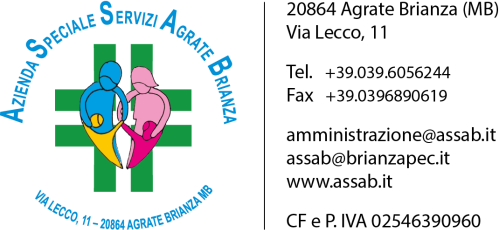 A.S.S.A.B. - Via Lecco, 11 – 20864 Agrate Brianza (MB)Tel +39.0396056244 – Fax +39.0396890619 – CF e P. IVA 02546390960amministrazione@assab.it – assab@brianzapec.it – www.assab.itREPORT SPESE CONDOMINIALIREPORT SPESE CONDOMINIALIREPORT SPESE CONDOMINIALIREPORT SPESE CONDOMINIALIANNOin capo ad Assabin capo ai condominiTotale201455.121 €86.045 €141.166 €201552.171 €83.058 €135.229 €201648.977 €80.829 €129.806 €201738.221 €72.443 €110.664 €201840.806 €74.889 €115.695 €201950.655 €77.696 €128.351 €202027.530 €62.306 €89.836 €